ЕПИДЕМИОЛОГИЧНА ОБСТАНОВКА ЗА ОБЛАСТ ДОБРИЧ През периода са регистрирани общо 185 случая на заразни заболявания, от които 50 са случаите на грип и остри респираторни заболявания (ОРЗ).Общата заболяемост от грип и ОРЗ за областта е  60,70 %ооо на 10000 души.     Регистрирани остри респираторни заболявания (ОРЗ) по възрастови групи през периода: 132 регистрирани случая на заболели от COVID-19. Регистрирани са 3 случая на инфекции с множествен механизъм на предаване - 2 сифилиса и 1 сифилис, вроден и на кърмачето;На територията на област Добрич през отчетния период няма регистрирани хранителни взривове.ДИРЕКЦИЯ „НАДЗОР НА ЗАРАЗНИТЕ БОЛЕСТИ”Направени проверки на обекти в лечебни заведения за болнична и извънболнична медицинска помощ - 40бр.Извършени са епидемиологични проучвания на регистрирани заразни болести - 135 бр.В отдел Медицински изследвания са изработени общо 356бр. бързи антигенни теста. През консултативния кабинет по СПИН /КАБКИС/ няма преминали лица. ДИРЕКЦИЯ „МЕДИЦИНСКИ ДЕЙНОСТИ”Извършени са общо 27 проверки, от които 1 на лечебно заведение за болнична помощ, 19 на лечебни заведения за извънболнична помощ 7 проверки на аптеки, 1 на дрогерия. Няма установени нарушения. Издадени заповеди за промяна на състава на ЛКК или промяна часовете за заседания-2.За периода в РКМЕ са приети и обработени 89 медицински досиета, извършени са 99 справки, изготвени са 101 преписки и 0 бр.МЕД за протокола за ТП на НОИ, проверени са 31 експертни решения (ЕР).ДИРЕКЦИЯ „ОБЩЕСТВЕНО ЗДРАВЕ”Предварителен здравен контрол: 1 експертен съвет при РЗИ. Разгледани са 8 проектни документации, издадени са 3 здравни заключения и 5 становища по процедурите на  ЗООС.Регистрирани съгласно Закона за здравето са 2 ООП.  През периода са извършени общо 77 основни проверки по текущия здравен контрол. Реализираните насочени проверки са общо 236: 125 от тях са извършени във връзка с контрола по тютюнопушенето и продажбата на алкохол; 58 - контрол върху ДДД-мероприятията; 3 – по сигнали; 8 - по изпълнение на предписание и заповед; 42 - в обекти с обществено предназначение и обществено достъпни места относно спазване на противоепидемичните мерки.Лабораторен контрол:Питейни води: физико-химичен и микробиологичен контрол – 6 бр. проби, които съответстват на нормативните изисквания.Минерални води: не са пробонабирани. Води за къпане: не са пробонабирани.Лечебна кал: не е пробонабирана.Козметични продукти: не са пробонабирани.Биоциди и дезинфекционни разтвори: не са пробонабирани.Физични фактори на средата: във връзка с планов контрол в 1 обект са извършени 12 бр. измервания на физичен фактор „шум“, от тях 1 измерване не съответства на здравните изисквания.По отношение на констатираните отклонения от здравните норми са предприети следните административно-наказателни мерки:- издадени са 3 предписания за провеждане на хигиенни и противоепидемични мерки;- издадена е 1 заповед за спиране експлоатация на част от обект с обществено предназначение.Дейности по профилактика на болестите и промоция на здравето (ПБПЗ):Проведени са 2 лекции на 27 лица в пенсионерски клубове на територията на гр. Добрич, при провеждането на които са предоставени 40 бр. здравно-образователни материали. Измерено е кръвно налягане на 12 лица, посещаващи пенсионерски клубове.Оказани 2 бр. методични дейности на 2 лица (уредници на пенсионерски клубове).Извършено е обучение на медицински специалисти от детско и училищно здравеопазване и здравни медиатори от област Добрич относно провеждане на профилактични дейности през учебната 2021/2022 година.СЕДМИЧЕН ОТЧЕТ ПО СПАЗВАНЕ ЗАБРАНАТА ЗА ТЮТЮНОПУШЕНЕЗа периода 03.09- 09.09.2021 г. по чл. 56 от Закона за здравето са извършени 83 проверки в 83 обекта (32 детски и учебни заведения, 9 други закрити обществени места по смисъла на § 1а от допълнителните разпоредби на Закона за здравето, 42 открити обществени места). Не са констатирани нарушения на въведените забрани и ограничения за тютюнопушене в закритите и някои открити обществени места. Няма издадени предписания и актове.Д-Р ГРАЦИЕЛА ИЛИЕВАЗа Директор на Регионална здравна инспекция-ДобричСъгласно Заповед № РД-01-968/03.09.2021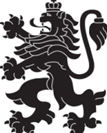 РЕПУБЛИКА БЪЛГАРИЯМинистерство на здравеопазванетоРегионална здравна инспекция-ДобричСЕДМИЧЕН ОПЕРАТИВЕН БЮЛЕТИН НА РЗИ-ДОБРИЧза периода- 03.09- 09.09.2021 г. (36-та седмица)  0-4 г.5-14 г.15-29 г.30-64 г+65 г.общоЗаболяемост %оо161731315060,70      %ооо